МБУОШИ «Новопортовская школа-интернат среднего (полного) общего образования»Методическая разработка урока алгебры (с презентацией) по подготовке обучающихся 9 классов к государственной итоговой аттестации по теме "Арифметическая прогрессия".Автор: Козина Наталья Александровна,Должность: учитель математики.Место работы: МБУОШИ «Новопортовская школа – интернат среднего (полного) общего образования».с. Новый Порт, 2014Тема урока: Арифметическая прогрессия.Тип урока: урок обобщения и закрепления знаний, умений и навыков.Форма проведения:  урок-практикум.Класс: 9Цели урока:    Обучающие:Систематизировать теоретические сведения по теме «Арифметическая прогрессия»; повторить изученные формулы; совершенствовать навыки применения формул при решении задач для подготовки учащихся к государственной аттестации.Актуализировать личностный смысл учащихся к изучению учебного материала «Арифметическая прогрессия».Знания, умения, навыки:- Отрабатывать навыки учащихся рациональному решению задач.      - Знание понятийного аппарата учащихся по теме «Арифметическая последовательность»- Уметь применять полученные знания в процессе решения задач.II. Воспитательные:Воспитывать аккуратность в выполнении работ.Воспитывать личностные качества: взаимопомощи, целеустремленности, находчивости.Продолжать формировать навыки работы у доски, в тетради.Преодоление неуверенности в своих силах.Продолжить воспитание потребности в знаниях, самостоятельности.III. Развивающие:Развивать у учащихся интерес к предмету с помощью разнообразных видов деятельности на уроке. Формирование наблюдательности, внимания.Развивать устную и письменную речь.Помочь развить познавательный интерес к математике.Продолжить развитие логического мышления учащихсяв ходе применения формул в нестандартных ситуациях.Задачи:1. Организация деятельность учащихся по обобщению знаний и способов деятельности при закреплении умения решать задачи;2. Развитие у учащихся потребности в творческой деятельности, в самовыражении через различные виды работы.3. Показать учащимся связь математики с жизнью и бытом человека.Оборудование урока: Карточки – задания (папка Приложения), презентация, компьютер, мультимедиапроектор, интерактивная доска, обычная доска, цветные карандаши.Структура урока:Ход урока.Список рекомендованной литературы:Галицкий М.Л., Гольдман А.М., Звавич Л.И. Сборник задач по алгебре для 8-9 классов (учебное пособие для учащихся школ и классов с углубл. изуч. математики).-М.: Просвещение, 1996.Глазков Ю.А.и др. Тесты по алгебре: 9 класс: к учебнику Ю.Н. Макрычева и др. «Алгебра. 9 класс». – М.: Издательство «Экзамен», 2011.Макарычев Ю.Н. и др. Алгебра 9 класс (учебник для средней школы). - М.: Просвещение, 2011.Рекомендованные ссылки на ресурсы интернет:http://interneturok.ru/ru/school/algebra/9-klass/progressii/obzornyy-urok-po-teme-arifmeticheskaya-progressiyahttp://www.fipi.ru/http://mirurokov.ru/%D0%BE%D1%82%D0%BA%D1%80%D1%8B%D1%82%D1%8B%D0%B9-%D1%83%D1%80%D0%BE%D0%BA/%D0%BF%D1%80%D0%BE%D0%B3%D1%80%D0%B5%D1%81%D1%81%D0%B8%D0%B8/%D0%B0%D1%80%D0%B8%D1%84%D0%BC%D0%B5%D1%82%D0%B8%D1%87%D0%B5%D1%81%D0%BA%D0%B0%D1%8F-%D0%BF%D1%80%D0%BE%D0%B3%D1%80%D0%B5%D1%81%D1%81%D0%B8%D1%8F.htmlhttp://unimath.ru/?mode=0&idstructure=100280http://www.zavuch.info/methodlib/361/55641/1.Организационный момент.5 мин.2.Сообщение темы и целей урока. 2 мин.3.Повторение. Систематизация знаний.10 мин.1) Работа в парах.4 мин.2) Выполнение устных упражнений.5 мин.3) Это интересно.1 мин.4.Психологическая разгрузка.4 мин.5. Закрепление. 16 мин.5. 1) Работа в парах.6 мин.5. 2)Индивидуальная работа более подготовленных учащихся с проверкой на доске.10 мин5. 3)Самостоятельная работа для слабоуспевающих учащихся с проверкой по презентации.10 мин6.Итог урока2 мин.7. Постановка домашнего задания1 мин.ЭтапыурокаI. Орг. момент СлайдыДействия учителяДействия учащихсяЭтапыурокаI. Орг. момент В начале урока приветствие ребят и учителя.«Тему сегодняшнего урока мы узнаем, разгадав кроссворд»Вопросы к кроссворду:1. Как называется график квадратичной функции? 2. Математическое предложение, справедливость которого доказывается. 3. Упорядоченная пара чисел, задающая положение точки на плоскости. 4. Наука, возникшая в глубокой древности в Вавилоне и Египте, а учащиеся  начинают её изучать с 7 класса. 5. Линия на плоскости, задаваемая уравнением у=кх+b. 6. Числовой промежуток. 7. Предложение, принимаемое без доказательства. 8. Результат сложения 9. Название второй координаты на плоскости. 10. Французский математик 19 века, «отец» алгебры, юрист, разгадал шифр, применяемый испанцами в войне с французами, а нам помог в быстром решении квадратных уравнений.  - Попробуйте сами сформулировать тему урока.- Отгадывают кроссворд, - формулируют тему урока.II. Сообщение темы и целей урока. - Итак, тема урока «Арифметическая прогрессия».Мы завершаем изучение темы «Арифметическая прогрессия». Сегодня у нас повторительно-обобщающий урок по этой теме. Его цель: обобщить и систематизировать знания, повторить формулы, развивать навыки применения формул для выполнения заданий на экзамене в форме ГИА, а также учиться применять знания в нестандартных ситуациях.-Открывают тетради и записывают тему урока.III. Повторение. Систематизация знаний.1. Работа в парах. (3-4 мин)На столах карточка К-1 с формулами и их названиями. Нужно соотнести названия формул и сами формулы, соединив их стрелочками. Задания такого типа есть в КИМах ГИА. Кто закончит раньше, повторите правила, определения.Проверка.Учащиеся работают по карточкам в парах, проверяют правильность выполненного задания по слайдуIII. Повторение. Систематизация знаний.А сейчас ответим на вопросы:Вопросы: Сформулировать: определение арифметической прогрессии;характеристическое свойство арифметической прогрессии;чему равна разность арифметической прогрессии.После проверки – АНИМАЦИЯ:Запомните, друзья, соль истины такой: Теория мертва без практики живой. Поэтому переходим к выполнению практических заданий. Сначала устно.Отвечают на вопросы устноIII. Повторение. Систематизация знаний.2. Выполнение устных упражнений.(5-6 мин)На столе у каждого лежат карточки с заданием. По необходимости краткое решение можно записать в тетрадь. Задачу про брёвна решает ученик на интерактивной доске.Устные задания (карточка К-2)1. Является ли следующие последовательности арифметической прогрессией? а) 1; 3; 5; 7; 9;…..б) 1; 4; 9; 16; 25; …..в) 1; 3; 5; 7; 11; 13; 17; …..2. Найти разность арифметической прогрессии:1; 5; 9………105; 100….-13; -15; -17……11;  а2; 19,…. 3. Из арифметических прогрессий выберите ту, среди членов которой есть число  – 10. а) an = 2n +10;б) an=  – 3n ;в) an=  – 3n +2;г) an =  – 4n– 8;4. Какое число не является членом арифметической прогрессии 4; 8; 12; 16? а) 60; б) 64; в) 66; г) 685. При хранении брёвен строевого леса их укладывают так, как показано на рисунке. Сколько брёвен находится в одной кладке, если в её основанииположено 12 брёвен?Решение.Кладку бревен рассмотрим в виде арифметической прогрессии, где а1= 1, а2= 2, аn= 12,d = 2 – 1 = 1,an = a1+ d(n - 1),12 = 1 + n – 1,n = 12.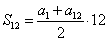 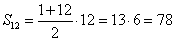 Ответ: 78 бревен.- Отвечают устно на вопросы, - один из учащихся выходит к интерактивной доске и решает задачу 53. Это интересно (1 мин)Знаете ли вы, что такое магический квадрат? Квадрат, состоящий из 9 клеток, в него вписывают числа, так чтобы сумма чисел по вертикали, горизонтали диагонали была одним и тем же числом- constanta.Замечание об арифметической прогрессии само по себе очень интересно. Дело в том, что из каждых девяти последовательных членов любой арифметической прогрессии натуральных чисел можно составить магический квадратУчащиеся слушаютIV. Психологическая разгрузкаУ Вас на столах лежат листы, на которых написаны цифры от 1 до 9. Теперь раскрасьте один ряд двумя разными цветами в любом порядке. Как я это сделала, показано на слайде. А пока Вы раскрашиваете, я расскажу про замечательного математика по фамилии Рамсей. Он жил в начале ХХ века. Им была создана теория, доказывающая, что в мире нет абсолютного хаоса. Что даже, казалось бы, самая неупорядоченная система имеет определенные математические закономерности. Вспомните, когда Вы смотрите на звезды, то может показаться, что расположены они в самом случайном порядке. Но еще в древности люди увидели там созвездия Рыб и Кассиопеи, Льва и Ориона. И вот на ваших карточках, казалось бы, цифры раскрашены в случайном порядке. Но Рамсей доказал, что это не так, доказав следующий факт: что хотя бы три каких – либо числа одного цвета обязательно составляют арифметическую прогрессию. Назовите эти числа.Учащиеся раскрашивают  цифры и слушают учителяV. Закрепление. 1) Работа в парах2)Индивидуальная работа более подготовленных учащихся с проверкой на доске.А сейчас решаем задачи в тетрадях (15 мин).Учащиеся получают карточки К-3 с заданиями для работы на уроке. Задания дифференцированы: (1 – 4 для слабоуспевающих учащихся, после их выполнения им предлагается самостоятельная работа).А более подготовленные учащиеся решают индивидуально задания 5-8. Задания 1-4 решаются в паре сильный+слабый. Учитель помогает, даёт рекомендации по мере необходимости.Решения и ответы первых 5 заданий демонстрируются на слайдах. Решение 6-7 задания оформляется на доске. 7 задание проверяется и по слайду.- Работа в парах: выполнение заданий по карточкам- Работа у доски: 2 учащихся оформляют решения на доске. 3)Самостоятельная работа для слабоуспевающих учащихсяПосле решения задания 1-4 по К-3 и их проверки, учащимся со слабой математической подготовкой предлагается самостоятельная работа (карточки К-4). В конце урока тетради сдаются на проверку. - решают самостоятельную работуVI. Итог урокаКакая была цель нашего урока? Мы её достигли?Ответьте на вопросы:*	Сегодня я узнал…*	Было интересно…*	Было трудно…*	Я выполнял задания…*	Я понял, что…*	Теперь я могу…*	Я научился…На слайде демонстрируются формулы. Учащимся ещё раз предлагается назвать их. Выставление оценок за работу на уроке.«Прогрессио – движение вперёд».  Желаю вам не останавливаться на достигнутом, а упорно двигаться вперёд к новым вершинам!!!- Рассуждают о пройденном уроке- Ответы учащихсяVII. Постановка домашнего заданияДомашнее задание на карточках К-3. Задания дифференцированы 1-2 для слабоуспевающих учащихся; 1-4 для более подготовленных.Домашнее задание на карточках К-3. Задания дифференцированы 1-2 для слабоуспевающих учащихся; 1-4 для более подготовленных.- записывают в дневникиVII. Постановка домашнего заданияУрок сегодня завершён, ноКаждый должен знать:Познание, упорство, трудК прогрессу в жизни приведут!Спасибо за урок, ребята. Вы сегодня хорошо потрудились!